АДМИНИСТРАЦИЯ ОКТЯБРЬСКОГО РАЙОНА ГОРОДА МОГИЛЕВАОТДЕЛ ИДЕОЛОГИЧЕСКОЙ РАБОТЫИ ПО ДЕЛАМ МОЛОДЕЖИГОД КАЧЕСТВА – ЗАЛОГ УСПЕХА СОЦИАЛЬНО-ЭКОНОМИЧЕСКОГО РАЗВИТИЯ СТРАНЫматериал для информационно-пропагандистских группг. Могилёвянварь 2024 г.СОДЕРЖАНИЕСсылка для скачивания презентации: https://goridcentr.csgpb.by/v-pomoshh-ideologu/dni-informirovaniya/ГОД КАЧЕСТВА – ЗАЛОГ УСПЕХА СОЦИАЛЬНО-ЭКОНОМИЧЕСКОГО РАЗВИТИЯ СТРАНЫМатериал подготовлен Академией управления при Президенте Республики Беларусьна основе информации республиканских органов государственного управления,Национальной академии наук Беларуси,материалов агентства «БелТА» и газеты «СБ. Беларусь сегодня»Во всех передовых в техническом отношении странах мира большое внимание уделяется проблемам повышения качества выпускаемой продукции. Это относится к потребительским товарам, к средствам производства, к сельскохозяйственной продукции, к строительным сооружениям и вообще ко всем продуктам труда человека и эффективному труду как таковому.Международные стандарты трактуюткачество, как способность характеристик продукции (системы, процесса) удовлетворить требования потребителей и других заинтересованных сторон. При этом во многих странах в понятие «качество» вкладывается разный смысл.Справочно:Например, в Германии – это «соответствие характеристикам», во Франции – «чувство удовлетворения», «роскошь», в Италии – «стиль», вЯпонии – «усовершенствование», «безупречность». В Беларусис середины 1990-х годовдостижение качестваво всех сферах жизнедеятельности страны изначально было определено важнейшей задачей государственной политики. В белорусской модели социально ориентированной рыночной экономики качество рассматривается, в первую очередь, с позиции качества жизни людей.При этом каждый из нас является не только потребителем, но и создателем качества. От того, насколько качественным будет отношение к труду, к тому, что и как человек делает на своем рабочем месте, зависит конкурентоспособность белорусских товаров, услуг, а значит – уровень благополучия страны в целом и каждого гражданина.В целях дальнейшего повышения качества жизни белорусского народа, обеспечения конкурентоспособности национальной экономики на мировой арене, стимулирования инициативы, формирования в обществе ответственности за результаты своего труда и чувства сопричастности к будущему страны Глава государства 27 ноября 2023 г. подписал Указ № 375 «Об объявлении 2024 года Годом качества».5 января 2024 года в ходе совещания об основных направлениях работы по совершенствованию качества в 2024 году и Знаке качества Республики БеларусьПрезидент нашей страны подчеркнул:«Мы должны превзойти себя…Мы пришли к такой ситуации, когда надо подниматься на ступень выше, а может быть, и на две. Во-первых, нас жмут со всех сторон, легче не будет, это объективно. А во-вторых, нельзя остановиться. Если остановимся, начнется загнивание, как в истории нашего государства часто бывало (и не только нашего)».1. Качество труда –залог конкурентоспособности БеларусиКачество – это важнейший приоритет в политике нашей страны. Достижение высокого качества белорусской продукции, оказываемых в нашей стране услуг – определяющий фактор успешного продвижения отечественных товаров на внешних рынках, а значит – укрепление национальной экономики. Главный критерий высокого качества отечественной продукции – это постоянно растущий экспорт белорусских товаров и услуг и узнаваемость нашего национального бренда «Сделано в Беларуси», который представлен в 160 странах мира.Согласно статистике, за 11 месяцев 2023 года белорусский экспорт достиг 36 млрд долл. США и превысил показатель за аналогичный период 2022 года почти на 6%. Растет и география поставок.Об узнаваемости Беларуси свидетельствует не только рост экспорта, но и количества людей, посещающих страну. В прошлом году в Беларуси побывали 1,6 млн человек из 173 стран (это только организованные посещения).Востребованы среди иностранцев не только достопримечательности нашей страны: к нам едут лечиться (в 2023 году 123 тыс. граждан из 149 стран оказаны медицинские услуги) и учиться (25 тыс. студентов из более чем 100 стран мира получают образование в Беларуси). «По-белорусски» – уже значит качественно. Конкурентным преимуществом нашей продукции было и остается соотношение «цена – качество».Повышение качества производимой продукции предполагает внедрение современных технологий производства, форм контроля качества и организации труда, рационализаторских инициатив, а также высокую мотивацию сотрудников и поддержание благоприятной атмосферы внутри коллектива. Здесь работа найдется всем: руководителям и ученым, производственникам и общественным активистам. Надо доступно разъяснить каждому работнику новые правила, по которым ему экономически будет невыгодно работать плохо. Качество работы, строгое соблюдение технологической дисциплины являются условиями повышения благосостояния человека.Как справедливо отметил Глава нашего государствана совещании 5 января 2024 г., «не должно быть формализма и разгильдяйства…Начинайте с себя. Вовремя приходите на работу и начинайте работать качественно».Ключевые направления по повышению качества производства и качества жизни:– повышение конкурентоспособности промышленного комплекса (производство востребованной качественной, в том числе экспортно-ориентированной и импортозамещающей, продукции; повышение уровня сервиса (послепродажного обслуживания) белорусскими производителями);– бережное и продуманное отношение к ресурсам (дальнейшая модернизация и техническое переоснащение производств с внедрением современных ресурсо- и энергосберегающих технологий, оборудования и материалов; применение современных материалов и технологий при проектировании и строительстве многоквартирных жилых домов);– устойчивая энергетика и энергоэффективность (модернизация электроэнергетической инфраструктуры за счет реконструкции и строительства линий электропередачи различных классов напряжения в объеме не менее 2700 км; расширение возможностей использования населением электрической энергии для целей отопления и горячего водоснабжения);– ускоренное развитие сферы услуг (повышение качества бытового обслуживания населения в сельской местности; совершенствование функционала портала рейтинговой оценки организаций, оказывающих услуги, обеспечивающие жизнедеятельность населения);– создание комфортных условий для инвестирования и ведения бизнеса (содействие росту кооперационных цепочек, создаваемых промышленными флагманами с субъектами малого и среднего бизнеса; совершенствование электронного взаимодействия с плательщиками в целях обеспечения комфортных условий для добровольного исполнения налоговых обязательств);– укрепление демографического потенциала и здоровья нации (пропаганда здорового образа жизни для качественного долголетия и сохранения здоровья нации; проведение диспансеризации населения);– повышение качества и доступности образования.Важно помнить, что текущие вызовы экономики – это не только ограничения, но и новые возможности для повышения конкурентоспособности нашей продукции. Несмотря на предпринимаемые попытки сторонников долларовой модели мировой экономики сохранить свое господство, переформатирование мира уже не остановить. Мы видим его новые контуры и место нашей страны в нем. Пропуском для нас в этот новый мир служат достижения экономики, делиться которыми мы готовы со всеми, кто видит в Беларуси партнера. В этой связи спрос на Беларусь в мире колоссальный. Отечественные технологии, производства, услуги позволяют обеспечивать суверенитет страны сегодня и являются залогом успешного будущего. При одном условии – если мы будем неустанно работать над качеством, как это всегда было присуще белорусам.2. Обеспечение качественных показателей путем стимулирования инициативы, укрепления в обществе социального оптимизмаКачество – это показатель не только экономической выгоды и целесообразности, но также социального здоровья и благополучия. Это подразумевает необходимость повышенного внимания к следующим позициям:формированию чувства личной ответственности за результат работы. Каждый должен понимать простую истину – добросовестное выполнение своих обязанностей является ключевым условием достижения общего успеха;повышению мотивации труда. Здесь уместно использовать советское наследие и опыт (соревнования, рационализаторство, наставничество, меры морального и материального стимулирования и др.);поддержаниюздорового и благоприятного морально-психологического климата в трудовом коллективе, без которого невозможноформирование сопричастности к результатам общего труда.Стимулировать организации в работе по повышению качества и конкурентоспособности продукции, работ и услуг, внедрению современных методов менеджмента качества помогают республиканские конкурсы в области качества и делового совершенства.Контроль за качеством производимой продукции или выполняемых работ – это не только задача технологов, она должна стать важной задачей для первичек ФПБ, БРСМ, Белой Руси, а общественный контрольза обеспечением качества – одним из направлений их деятельности.В идеале каждый гражданин должен осознавать, что благосостояние страны, от которого зависит личная удовлетворенность качеством жизни, прежде всегообеспечивается эффективностью его труда.В свою очередь люди труда заслуживают, чтобы в них общество видело своих героев, а трудолюбие и профессионализм стали мерилом социального успеха и общественного признания.3. Знак качества: традиция прошлого и настоящееТрудолюбивым белорусам ментально близок и Год качества, и «Знак качества».Готовится проект Указа Президента Республики Беларусь “О Государственном знаке качества”. Присвоение данного знака будет означать высшую степень как оценки и признания продукции предприятия, так и ответственности за оказанное доверие.В своем новогоднем обращении к белорусскому народуПрезидент Республики Беларусь сказал: «Качество давно стало стилем жизни белорусов, национальной чертой, а теперь станет символом всех начинаний.В нашу жизнь вернется добрая традиция присваивать почетный знак лучшим производителям товаров и услуг. Его первые обладатели войдут в историю независимой Беларуси».В этом вопросе Беларусь будет основываться на традициях советского периода.«Этот исторический период дал старт нашему национальному развитию. Теперь вы понимаете, почему я «цепляюсь» за то советское время: если бы не было того советского времени, не было бы самых современных и новых образцов. Загубить все – проще, но на базе чего мы бы создавали новые, прогрессивные образцы? Этой базы бы не было. Умные люди сохраняют и развивают все то, что накоплено прежними поколениями. Мы это сделали», – заявил на совещании
5 января 2024 г. белорусский лидер.Справочно:Государственный знак качества СССР введен в действие
20 апреля 1967 г. в целях стимулирования повышения качества и эффективности общественного производства. Он разработан Всесоюзным научно-исследовательским институтом стандартизации.«Знак качества» в БССРПервым Государственный знак качества в республике получила продукция БелАЗа – карьерный самосвал БЕЛАЗ 540.Если в 1967–1970 годах он присвоен 54 изделиям, то уже
в 1973 году – 614. На начало 1978 года в БССР Государственный знак качества имели 2,8 тыс. изделий, из них 1,9 тыс. – товары народного потребления. Доля продукции с Государственным знаком качества в общем ее выпуске составляла: строгальных станков – 93,7%, протяжных станков – 78,9%, измерительных приборов – 48,3%, грузовых автомобилей – 94,2%, тракторов – 98%, мотоциклов – 86,2%, холодильников бытовых – 92%, телевизоров широковещательных – 53,3%, радиоприемников широковещательных – 39,9%.В числе аттестованных изделий – автомобили семейства МАЗ и БелАЗ, металлорежущие станки, тракторы, измерительные приборы, телевизоры, холодильники, мебельные гарнитуры, наручные часы, ткани, швейные и трикотажные изделия, пищевая и другая продукция белорусских предприятий. Официально использование Государственного знака качества прекращено с распадом СССР, однако некоторые производители продолжали наносить его на свою продукцию вплоть до 1994 года.На присвоение Государственного знака качества суверенной Беларуси может претендовать продукция таких известных в нашей стране и за рубежом компаний как ОАО «МТЗ» (трактор Belarus), ОАО «БЕЛАЗ» – управляющая компания холдинга «БЕЛАЗ-ХОЛДИНГ» (карьерный самосвал БЕЛАЗ 7513), ОАО «МАЗ» – управляющая компания холдинга «БЕЛАВТОМАЗ» (автомобиль-самосвал МАЗ-65262L); ОАО “ИНТЕГРАЛ” – управляющая компания холдинга “ИНТЕГРАЛ” (линейка лавинных фотодиодов), КУП “Молочный гостинец” (молочная продукция в ассортименте) и др.При этом на совещании 5 января 2024 г. Глава государства заявил: «БЕЛАЗы, МТЗ, МАЗ и так далее –не могут не иметь знака качества на какой-то свой товар. Но этот товар должен быть уникальным, он должен быть конкурентоспособным на международных рынках».Новый знак будет получать самая лучшая продукция. Однако это не значит, что остальная продукция и услуги станут хуже или будут некачественными. Наоборот – это стимул и мотивация к тому, чтобы достичь более высокой планки в оценке, найти самые эффективные решения и приемы в работе, и получить наилучший результат. Мы говорим о движении вверх – создании нового механизма еще более сильной конкуренции и мотивации.  И определяющими здесь должны быть меры нематериального стимулирования, как это и было во времена СССР.С одной стороны – гордость производителя за качество своей работы и следуемый за этим общественный статус. С другой – узнаваемость продукции и услуг и кратное повышение их востребованности за счет гарантированного соответствия стандартам, подтверждаемого государством.4. Повышение качества жизни – дело каждогоНеобходимо различать понятия уровня жизни и качества жизни. Если в первом случае речь идет о конкретном просчитываемом экономическом показателе, который отражает уровень обеспеченности материальными благами, то второй подразумевает степень удовлетворения широкого круга потребностей человека – материальных, духовных, социальных, охватывая физическое, психологическое здоровье человека.Крайне важно изменить у людей отношение к пониманию качества. Его невозможно измерить исключительно цифрами. Есть области, в которых только сам человек может улучшить показатель качества. Это т.н. «территория личной ответственности»: самообразование, собственное здоровье, занятие спортом, культура отдыха, семейных отношений, благоустройство территории и др.В Беларуси созданы условия для дальнейшего повышения уровня и качества жизни населения: поддерживается высокий уровень безопасности, создаются новые рабочие места, обеспечены устойчивый рост реальной заработной платы,равный доступ к медицинскому обслуживанию, образованию, сохранены и приумножаются культурные ценности, поддерживается высокий уровень социальной защиты, созданы условия для участия в общественной жизни.  Справочно:По данным Белстата, реальные располагаемые денежные доходы населения(денежные доходы за вычетом налогов, сборов и взносов, скорректированные на индекс потребительских цен на товары и услуги) в январе–октябре 2023 г. составили 106,1% к уровню
января–октября 2022 г.Однако благосостояние должно быть предметом совместной заботы человека и государства. Личная ответственность граждан – самообразование, здоровье, досуг, семейное благополучие и др.  «Мы видим возрастающий спрос на ценности социального государства... Возвращение к этим ценностям – вопрос качества жизни людей: духовной сферы, экономического благополучия, социальной справедливости. Все здесь взаимосвязано», – сказал Александр Лукашенко на совещании, посвященном вопросам проведения Года качества.Качественный подход – это еще и уважение к себе. Жить и работать по принципам качества – значит находиться в постоянном личном совершенствовании:– непрерывно развиваться, получать знания. Для реализации на практике принципа «образование через всю жизнь» государство предоставило гражданам все возможности;– следить за своим здоровьем (своевременная диспансеризация, здоровое питание и др.). В здравоохранении реализован ряд мероприятий по улучшению качества и доступности медицинской помощи населению. Крепкое здоровье – один из главных показателей благополучия человека;– в жизни человека важное значение имеет его культурный досуг. Для этого в нашей стране созданы все условия (функционируют театры, концертные организации, музеи, библиотеки; проводятся фестивали, праздники и др.);–  поддерживать хорошую физическую форму (обустроены площадки для занятий спортом, спортивной ходьбой, велосипедные дорожки, проводятся республиканские и региональные спортивно-массовые мероприятия, туристические и др.);– жить в семейном согласии и мире с окружающими людьми.Задача Года качества – это еще и приобщение населения к занятиям спортом, здоровому образу жизни, повышение культуры времяпровождения, укрепление семейных отношений. Поэтомуприоритетное внимание необходимо уделить формированию у граждан личной ответственности за повышение качества жизни.«Люди должны видеть, что это Год качества. И наше жесточайшее требование к качеству жизни людей, к самим себе, комплекс мероприятий – должно быть видно, что в стране идет Год качества и когда он закончится, вот его результат», –заявил Глава государствана совещании 5 января 2024 г.****Беларусь не обладает значительными природными богатствами. Поэтому благополучие жителей нашей суверенной страны не придет само посебе. Мы можем его обеспечить только своим трудом, интеллектом и настойчивостью. Успех зависит от того, насколько эффективно, творчески и результативно будет трудиться каждый изнас.Президент Республики БеларусьА.Г.Лукашенко12 сентября 2023 г. во время вручения государственных наград заслуженным людям страныособо подчеркнул: «Работая в самых разных сферах, ставя перед собойсамые разные цели, мы достигаем высоких результатов, которые в итоге становятся общим успехом, успехом всей нашей страны. И чем больше личных достижений, тем сильнее наша Беларусь».Комплекс экономических, идеологических, культурных и иных мероприятий, запланированных в Год качества, направлен на достижения амбициозной цели: поставить контроль качества производимых товаров и услуг, качества жизни страны на более высокий уровень. И эта цель будет достигнута, если каждый белорус определит для себя свой личный план по повышению качества своей работы, своей жизни и будет усердно ему следовать.Стандарты качества мы сохранили, приумножили, теперь – этап улучшения. Довольствоваться достигнутым нельзя!«Профилактикапреступлений, связанных с половой неприкосновенностью и половой свободой несовершеннолетних»По материалам УНиПТЛ УВД Могилевского областного исполнительного комитетаПреступления против половой свободы и половой неприкосновенности несовершеннолетних остаются одним из наиболее опасных для общества видов преступности т.к. наносят не только физический вред, но и крайне негативно влияют на нормальное психическое развитие ребенка. Кроме того, латентность этого вида преступлений позволяет виновному длительное время оставаться вне поля зрения органов внутренних дел, а несовершеннолетним жертвам подвергаться дальнейшему насилию.В 2022 году в Могилевской области выявлено 149 преступных посягательств против половой неприкосновенности или половой свободы несовершеннолетних, из них тяжких и особо тяжких - 80.Непосредственно от насильственных действий педофилов пострадало 67детей.За 8 месяцев 2023 года выявлено 64 преступления против половой свободы и половой неприкосновенности несовершеннолетних.Преступления в данной сфере все чаще переходят в сеть Интернет, где преступники создают фейковые анкеты под видом детей того же пола или возраста в различных социальных сетях, таких как: «Вконтакте», «Лайк» (Likee), «ЛеонардоДайвинчик», «Чат рулетка» и т.д.В последующем, знакомясь с детьми и используя различные психологические приемы, выманивают у детей фото и видеоматериалы порнографического содержания с их изображением, таким образом, совершая тяжкие преступления против половой неприкосновенности несовершеннолетних. Под угрозами распространения друзьям ранее полученных снимков, склоняют ребенка изготовить более откровенные фото и видеоматериалы, а в дальнейшем такие действия «педофилов» могут привести к личной встрече преступника с ребенком, т.е.к совершению реальных насильственных преступлений в отношении ребенка (изнасилование, насильственные действия сексуального характера).В настоящее время, с целью недопущения совершения в отношении детей преступлений, связанных с сексуальным насилием, можно выделить основные моменты, на которые родителям стоит обратить внимание в ходе общения с детьми:- важно научить ребенка отличать уважение к взрослымот безусловного подчинения всем старшим. Дети имеют право и должны сказать «нет» любому, кто намеревается причинить им вред в любой форме;Преступники могут применить не только насильственные, но и «соблазнительные» приемы. Они могут предложить конфеты, мороженое, игрушки, либо обещают что-то показать интересное. Соблазнитель зовет вместе погулять, в т.ч. в компьютерные игры у него дома, либо напрашивается в провожатые.- дети не должны стесняться громко звать на помощь, преступника это остановит. Призыв о помощи – это не свидетельство трусости, а необходимое средство защиты или даже спасения. Пусть смело зовутна помощь в случае чьих-либо домогательств;- дети должны находиться на улице в кругу друзей, но только с теми, кого знают родители и не позже 23.00;- родители всегда должны знать куда, к кому идет ребенок, как его можно найти;- если относительно какого-то незнакомца у подростка возникли подозрения, пусть сразу же сменит маршрут, выйдет на другой остановке общественного транспорта, продолжит маршрут на следующем поезде (автобусе, троллейбусе). В ходе разговора по телефону пусть сделает вид, что на улице его встретит папа или взрослый друг. Надо сказать об этом громко в трубку телефона;- мобильный телефон сегодня решает многие проблемы. Необходимо контролировать, чтобы аккумулятор телефонного аппарата ребенка был всегда заряжен, а номер телефона родителей, а также линии «102» находился в режиме быстрого набора или на рабочем столе смартфона;- особое внимание ребенок должен обращать на автомобили, которые проезжают мимо. Если возникли подозрения или реальная угроза, надо перейти на противоположную сторону улицы или бежатьв сторону, противоположную движению автомобиля;- прививать детям строгие правила поведения и требования к себе. Их несоблюдение легко может оказаться провоцирующим для преступников. Родителям надо обращать внимание на увлечение детей сексуальной литературой, фото-, видеоматериалами с эротическими сценами.Жертвами половых преступлений чаще оказываются детии подростки, запущенные с точки зрения полового воспитания. По этой причине некоторые дети утрачивают чувство стыдливости, другие воспитываются в такой покорности взрослым, что в случае половых домогательств не смеют им противостоять. Пусть дети не позволяют, чтобы незнакомцы, знакомые или даже дальние родственники трогали их, целовали, обнимали.Дети охотнее идут на контакт (особенно с 6 до 12 лет),что прибавляет насильнику уверенности, он стремится расположитьребенка, к себе одновременно обещает в обоюдных половых действияхбезобидную и приятную забаву.Нередко преступником оказывается человек, который находится с детьми и подростками в каких-либо повседневных контактах (руководит кружками, секциями, занимается репетиторством).Необходимо убедить детей, чтобы они рассказывали родителям обо всем, что происходит с ними. Объясните, что насильники или вежливо уговаривают, или запугивают детей, добиваясь, чтобы они сохранили это втайне.Виртуальные знакомые должны оставаться виртуальными, все реальные встречи должны проходить под присмотром или с разрешения родителей.Стоит обращать особое внимание на фото-, видеоматериалы, хранящиеся в памяти мобильных устройств и компьютеров детей, информацию, размещаемую детьми в свободном доступе на своих страницах в социальных сетях, активность детей в сообществах социальных сетей и «друзьях» (подписчиках), добавляемых детьми. Также, родителям крайне желательно знать с кем и на какие темы ведет переписку ребенок в социальных сетях (мессенджерах), какие материалы пересылает. Кроме того, стоит учитывать, что некоторые приложения и мессенджеры имеют функцию сокрытия определенных диалогов, зашифровки доступа к ним.Министерством внутренних дел Республики Беларусь совместно с представительством Международной организации по миграции в Республики Беларусь реализуется совместный проект kids.pomogut.by, направленный на предупреждение и противодействие эксплуатации детей (в том числе сексуальной) в интернете, информационную и психологическую поддержку. Онлайн-консультирование осуществляется круглосуточно, бесплатно, анонимно.В качестве инструмента пассивной идентификации также используются телефоны «горячей линии», на которые могут обратиться за консультацией пострадавшие лица, их родители и иные законные представители. Например, общественное объединение «Клуб Деловых женщин» осуществляет сопровождение «горячей линии» по оказанию психологической помощи пострадавшим от насилия несовершеннолетним.В связи со всем вышеизложенным очевидно, что эффективно противостоять преступлениям, против половой свободы и половой неприкосновенности несовершеннолетних можно только в тесном взаимодействии между правоохранительными органами и обществом в целом.«Нововведения в сфере трудовых отношений: что изменилось с 1 января 2024 года»По материалам сайта Министерства труда и социальной защиты Республики Беларусь и информации комитета по труду, занятости и социальной защите Могилевского областного исполнительного комитетаВыплата заработной платы не реже двух раз в месяцИзменены статьи 73 и 2612 Трудового кодекса в части периодичности выплаты заработной платы работникам, с которыми заключены контракты.Заработная плата - вознаграждение за труд, которое наниматель обязан выплатить работнику за выполненную работу в зависимости от ее сложности, количества, качества, условий труда и квалификации работника с учетом фактически отработанного времени, а также за периоды, включаемые в рабочее время (часть первая статьи 57 Трудового кодекса).До 1 января 2024 г. законодательство о труде позволяло выплачивать заработную плату работникам, работающим по контракту, не реже одного раза в месяц.Изменения направлены на установление единых подходов в части периодичности выплаты заработной платы независимо от разновидности заключенного трудового договора и предусматривают выплату заработной платы не реже двух раз в месяц.Частью первой статьи 73 Трудового кодекса установлено, что выплата заработной платы производится регулярно в дни, определенные в коллективном договоре, соглашении или трудовом договоре. При этом конкретные дни выплаты заработной платы устанавливаются с учетом периодичности, определенной законодательством, - не реже двух раз в месяц.Законодателем сохранены прежние требования, закрепленные пунктом 4 части первой статьи 55 Трудового кодекса, согласно которым наниматель обязан выдавать заработную плату в сроки и размерах, установленных законодательством, коллективным договором, соглашением или трудовым договором.Размеры оплаты труда работников устанавливаются нанимателем на основании коллективного договора, соглашения, иных локальных правовых актов и трудового договора (статья 63 Трудового кодекса).Законодательство о труде не содержит требований к размеру каждой из частей заработной платы при ее выплате не реже двух раз в месяц.Порядок выплаты части заработной платы, производимой в виде «аванса», ее размер (в твердой сумме или в виде доли в процентном выражении) и сроки выплаты целесообразно определять в коллективном договоре, соглашении, локальном правовом акте, регулирующем порядок выплаты заработной платы, или в трудовом договоре с учетом статьи 57 Трудового кодекса.Справочно: на практике под авансом понимается предварительная выплата части вознаграждения за труд (заработной платы), причитающегося работнику.В налоговом законодательстве (часть третья пункта 4 статьи 216 Налогового кодекса Республики Беларусь) используется понятие «оплата труда за первую половину месяца».Также наниматель самостоятельно должен урегулировать размер и порядок такой предварительной выплаты заработной платы (либо принять решение выплату не производить) в случае, если, например, в первой половине месяца, за которую производится выплата, работник отсутствовал (в связи с временной нетрудоспособностью, нахождением в трудовом или социальном отпуске, по иным причинам).После окончания расчетного месяца наниматель обязан не позднее установленного дня для окончательной выплаты заработной платы выплатить работнику в полном объеме заработную плату за фактически отработанное рабочее время с учетом ранее произведенных выплат.Выплата среднего заработка за время трудового отпускаС учетом изменений, внесенных в статью 176 Трудового кодекса, наниматель обязан выплачивать средний заработок за время трудового отпуска не позднее чем за два дня до начала отпуска, если он предоставляется в соответствии с графиком трудовых отпусков.В иных случаях предоставления трудового отпуска средний заработок за время трудового отпуска должен быть выплачен с согласия работника не позднее двух рабочих дней со дня начала трудового отпуска.Справочно: до 1 января 2024 г. средний заработок за время трудового отпуска (отпускные) во всех случаях наниматель обязан был выплатить не позднее чем за 2 дня до начала отпуска.Например: если работник уходит в запланированный отпуск по заранее утвержденному графику, то отпускные ему должны выплатить не позднее, чем за два дня до начала отпуска.Если же работник уходит в незапланированный графиком отпуск по договоренности между нанимателем и работником, то отпускные могут быть выплачены не позднее двух дней после ухода в отпуск при условии письменного согласия работника.ДиспансеризацияТрудовой кодекс дополнен новой статьей 1031, устанавливающей гарантии для работников при прохождении ими диспансеризации в организациях здравоохранения.При прохождении диспансеризации работникам гарантируется право на освобождение от работы с сохранением за ними места работы, должности служащего (профессии рабочего) и среднего заработка по месту работы.Количество дней для освобождения от работы с сохранением за ними места работы, должности служащего (профессии рабочего) и среднего заработка по месту работы зависит от возраста работника.В частности, на освобождение от работы имеют право работники:не достигшие возраста 40 лет - на один день один раз в три года;достигшие возраста 40 лет - на один день один раз в год;достигшие общеустановленного пенсионного возраста, а также в течение пяти лет до достижения такого возраста, – на два дня один раз в год.Справочно: согласно статье 11 Закона Республики Беларусь «О пенсионном обеспечении» общеустановленный пенсионный возраст установлен для женщин – 58 лет, для мужчин – 63 года.Работник освобождается от работы для прохождения диспансеризации на основании его письменного заявления. Конкретный день (дни) освобождения от работы необходимо согласовать с нанимателем.При этом наниматель не вправе отказать работнику в предоставлении дня (дней) для прохождения диспансеризации. Порядок подачи работником заявления об освобождении от работы может быть закреплен в локальном правовом акте организации.Также в локальном правовом акте может быть предусмотрена обязанность работника о предоставлении нанимателю документов, подтверждающих прохождение ими диспансеризации. Форма документа устанавливается Министерством здравоохранения.Порядок проведения диспансеризации определен Инструкцией о порядке проведения диспансеризации взрослого и детского населения Республики Беларусь, утвержденной постановлением Министерства здравоохранения Республики Беларусь от 30 августа 2023 г. № 125.Диспансеризация населения осуществляется на основании статьи 182 Закона Республики Беларусь «О здравоохранении» и представляет собой комплекс медицинских услуг, оказываемых в целях проведения медицинской профилактики, определения групп диспансерного наблюдения, пропаганды здорового образа жизни и воспитания ответственности граждан за свое здоровье.Комбинированная и временная дистанционная работаРасширены возможности применения дистанционной работы. Внесены изменения в статью 3071 Трудового кодекса.С учетом изменений дистанционная работа может выполняться:постоянно;временно (непрерывно в течение определенного срока, не превышающего шести месяцев в течение календарного года);быть комбинированной (выполняться постоянно или временно с чередованием в течение рабочего времени дистанционной работы и работы по месту нахождения нанимателя).Комбинированная дистанционная работа позволяет работнику выполнять работу на рабочем месте и дистанционно, в том числе дома (например, 4 дня – в офисе, 1 день – дистанционно, либо часть рабочего дня – в офисе, а часть – дистанционно).Условие о выполнении комбинированной дистанционной работы может устанавливаться по договоренности между нанимателем и работником как при приеме на работу, так и впоследствии.Если дистанционная работа устанавливается работнику на постоянной основе (в том числе и комбинированная ее форма) такое условие обязательно должно быть отражено в трудовом договоре.Условие о выполнении работником дистанционной работы временно оформляется приказом (распоряжением) нанимателя. При этом временная комбинированная работа также не может превышать шести месяцев в течение календарного года.Одновременно внесены изменения в часть вторую статьи 32 Трудового кодекса – установление или отмена дистанционной работы в процессе трудовой деятельности признается изменением существенных условий труда, для которых требуется наличие обоснованных производственных, организационных или экономических причин.Наниматель обязан соблюсти процедуру, предусмотренную статьей 32 Трудового кодекса, в том числе предупредить работника об изменении существенных условий труда не позднее, чем за один месяц. При отказе работника от продолжения работы с изменившимися существенными условиями труда трудовой договор прекращается по пункту 5 части второй статьи 35 Трудового кодекса с выплатой выходного пособия в размере не менее двухнедельного среднего заработка (часть четвертая статьи 48 Трудового кодекса).Определение продолжительности трудового отпускаСогласно изменениям, внесенным в Трудовой кодекс, вступившим в силу с 1 января 2024 г., продолжительность трудовых отпусков работников теперь определяется на дату их предоставления, а при разделении отпуска на части – на дату предоставления каждой из частей.Согласно подходу, определенному частью первой статьи 151 Трудового кодекса, в случае, когда отпуск за текущий рабочий год 2023-2024 и последующие рабочие года работником не использован и его продолжительность изменится, то продолжительность будет определяться на дату его предоставления.Иной порядок определения продолжительности отпусков для отдельных категорий работников может устанавливаться Правительством Республики Беларусь (часть первая статьи 151 Трудового кодекса).Справочно: Исчисление продолжительности трудового отпуска пропорционально отработанному времени определен в отношении дополнительного отпуска за работу с вредными и (или) опасными условиями труда постановлением Совета Министров Республики Беларусь от 19 января 2008 г. № 73 «О дополнительных отпусках за работу с вредными и (или) опасными условиями труда и особый характер работы», а также постановлением Совета Министров Республики Беларусьот 24 января 2008 г. № 100 «О предоставлении основного отпуска продолжительностью более 24 календарных дней» для отдельных категорий работников (инвалиды, несовершеннолетние).Пример 1Трудовой отпуск работника составлял 28 календарных дней. Отпуск разделен на 2 части. Часть отпуска продолжительностью 14 календарных дней работник использовал до 1 января 2024 г. В январе 2024 г. у работника появляется право на отпуск продолжительностью 30 календарный дней. При предоставлении второй части отпуска, например в феврале 2024 г., ему должно быть предоставлено 16 календарных дней (30-14=16).Пример 2Вопрос: Работник работал на условиях трудового договора на неопределенный срок с продолжительностью трудового отпуска 24 календарных дня. После заключения, например 7 февраля 2024 г., с данным работником контракта у него появится право на трудовой отпуск продолжительностью 29 календарных дней. В марте 2024 г. согласно графику трудовых отпусков работнику будет запланирован трудовой отпуск за рабочий год с 12.04.2023 по 11.04.2024 г. Какой продолжительности работнику положен трудовой отпуск в данной ситуации?Ответ: На момент предоставления трудового отпуска (март 2024 г.) у работника есть право на 29 календарных дней трудового отпуска.Разделение трудового отпуска на частиВ соответствии со статьей 174 Трудового кодекса предусматривается возможность регулировать разделение трудового отпуска на части на уровне локального правового акта.Так, с 1 января 2024 г. предусмотрена возможность разделения трудового отпуска на две и более части не только, если такое условие предусмотрено в коллективном договоре, соглашении, но и в ином локальном правовом акте организации (например, в Правилах внутреннего трудового распорядка, положении об отпусках и др.).Отпуск по семейно-бытовым причинамПо общему правилу продолжительность отпуска без сохранения заработной платы по семейно-бытовым причинам составляет не более 30 календарных дней в течение календарного года.С учетом внесенных изменений в статью 190 Трудового кодекса устанавливается, что на локальном уровне продолжительность отпуска без сохранения заработной платы можно увеличить, установив его продолжительность не более 3 календарных месяцев в течение календарного года, т.е. не более 90 календарных дней.Также определены случаи, когда наниматель может предоставлять данный отпуск с сохранением заработной платы.Так, предусмотрено, что в случаях рождения ребенка, регистрации заключения брака, смерти близких родственников (членов семьи), по иным уважительным причинам может быть предусмотрено предоставление отпуска не более 3 календарных дней по каждой из указанных причин с сохранением среднего заработка. При этом иные уважительные причины могут быть предусмотрены в коллективном договоре, ином локальном правовом акте.Для работников бюджетных организаций оплачиваемый отпуск будет представляться в пределах средств, предусмотренных в соответствии с законодательством на оплату труда на соответствующий финансовый (календарный) год.Отпуска в связи с получением образованияI. С учетом внесенных изменений в часть вторую 
статьи 205 Трудового кодекса работникам, получающим образование по направлению нанимателя (по решению нанимателя о направлении на обучение, в соответствии с коллективным договором, трудовым договором или договором в сфере образования) или при отсутствии направления нанимателя, по их желанию предоставляются гарантии в соответствии с Трудовым кодексом, иными актами законодательства.Исходя из приведенной нормы, под направлением нанимателя для получения соответствующего образования следует понимать:решение нанимателя (приказ нанимателя, решение правления и т.п.);положение коллективного договора;условие трудового договора (контракта);договор в сфере образования, заключенный между нанимателем, работником и учреждением образования.Статьей 214 Трудового кодекса устанавливается обязанность нанимателя в предоставлении отпуска в связи получением образования без сохранения заработной платы:работникам, впервые получающим среднее специальное и высшее образование;работникам, получающим профессионально-техническое образование, без привязки к критерию «впервые».До 1 января 2024 г. наниматель обязан был предоставлять отпуск в связи с получением образования тем работникам, которых он направлял на обучение.II. Появляются новации, касающихся тех работников, которые поступают в аспирантуру (адъюнктуру).Предусматривается обязанность нанимателя предоставлять работнику отпуск без сохранения заработной платы на время поступления его в аспирантуру (адъюнктуру) (статья 219 Трудового кодекса). До 1 января 2024 г. было определено право, а не обязанность нанимателя предоставить такой отпуск. Продолжительность данного отпуска не изменилась и составляет до 12 календарных дней.III. У работников, которые завершают работу по подготовке диссертации на соискание ученой степени доктора наук, появилось право на однократный отпуск с сохранением среднего заработка продолжительностью не более 30 календарных дней.Цель данного отпуска – завершение работы над диссертацией на соискание ученой степени доктора наук. Данное право на отпуск корреспондируется с обязанностью нанимателя его предоставить 
(статья 187 Трудового кодекса).Сокращение работы (смены) на один часСтатья 265 Трудового кодекса дополнена нормой, устанавливающей альтернативу предоставления дополнительного оплачиваемого свободного от работы дня в неделю, который предусмотрен одному из родителей опекуну (попечителю), воспитывающим ребенка-инвалида в возрасте 
до 18 лет или троих и более детей в возрасте до шестнадцати лет.С 1 января 2024 года по согласованию с нанимателем, если это не препятствует нормальной деятельности организации, вместо свободного дня в неделю можно воспользоваться ежедневным сокращением работы (смены) на один час с сохранением заработной платы.Порядок и условия такого сокращения будут определены постановлением Министерства труда и социальной защиты, которое также вступит в силу с 1 января 2024 г.«Основные причины пожаров. Неосторожное обращение с огнём. Безопасность при эксплуатации печного и котельного оборудования. Детская шалость с огнём. Безопасная рыбалка. Опасность схода снега с крыш и катания на горках»Материал подготовлен учреждением «Могилевское областноеуправление МЧС Республики Беларусь»В 2023 году в области произошло 788 пожаров (в 2022 году - 733), унесшие жизни 88 человек (в 2022 году – 77 человек). Пострадало 80 человек, в том числе 14 детей (в 2022 году – 55 человек, в том числе 3 ребенка). В результате пожаров уничтожено 138 строений, 33 единицы техники, 39 тонн грубых кормов (в 2022 году – 135 строений, 43 единицы техники, 344 тонны грубых кормов). Основные причины пожаров:неосторожное обращение с огнём – 246 пожаров (в 2022 – 258 пожаров);нарушение правил устройства и эксплуатации отопительного оборудования – 157 пожаров (в 2022 – 159 пожаров);нарушение правил устройства и эксплуатации электрооборудования – 225 пожаров (в 2022 – 208 пожаров);детская шалость с огнем – 25 пожаров (в 2022 – 13 пожаров);нарушение правил эксплуатации газовых устройств – 13 пожаров (в 2022 – 8 пожаров).проявление сил природы – 5 пожаров (в 2022 – 5 пожаров);иные причины (устанавливаются) – 96 пожаров (в 2022 – 58 пожаров).В жилом фонде произошло 613 пожаров (в 2022 – 588 пожаров). В городах произошло 376 пожаров (в 2022 – 344 пожаров), погибло 37 человек (в 2022 – 28 человек). В сельской местности произошло 412 пожаров, (в 2022 – 389 пожаров), погиб 51 человек (в 2022 – 49 человек).Наступил Новый Год, а проблемы остаются прежними. Все также горят дома, люди в одночасье лишаются всего нажитого имущества, а иногда огонь забирает и жизнь. Пример:1 января в 17-31 от соседей поступило сообщение о пожаре жилого дома в д.Турки Бобруйского района. Дом горел открытым пламенем. Спасателями в условиях высокой температуры и плотного задымления на кровати в горящей комнате были обнаружены двое погибших: 51-летний хозяин и его 33 – летняя гостья, жительница д. Полянки. Как выяснилось, накануне произошедшего погибший вернулся с заработков из России. В результате пожара уничтожена кровля, повреждено перекрытие и имущество в доме. Пример: Беспокойной выдалась ночь на 6 января для жильцов двухэтажного жилого дома в агрогородке Новые Самотевичи Костюковичского района. Около 4 часов утра подъезд стал наполняться дымом. Горела однокомнатная квартира на втором этаже. Спасателями в условиях высокой температуры и сильного задымления на кровати без признаков жизни был обнаружен 41-летний сын хозяйки. Специалисты не исключают, что роковую роль сыграла незатушенная сигарета. Пример: 7 января в 20-15 бобруйским спасателям поступило сообщение о пожаре жилого дома в д. Лоси. Дом горел открытым пламенем, частично обрушилась кровля. Под обрушившимися конструкциями спасателями без признаков жизни была обнаружена 36-летняя сестра хозяина дома. Погибшая с разрешения брата проживала в доме вместе с 46-летним сожителем. Он самостоятельно покинул горящий дом. В результате пожара уничтожена веранда, кровля, перекрытие и имущество в доме. Причина пожара устанавливается.Пример:Не пощадила стихия и 49-летнего жителя д. Гродзянка Осиповичского района. Пожар произошел 7 января около 10 часов вечера. Местные жители обнаружили горение, когда дом уже пылал, не оставив шансов на спасение хозяина. Погибший проживал один, не работал. В результате произошедшего уничтожена кровля, перекрытия и имущество в доме. Причина пожара устанавливается.Основная категория погибших на пожаре – пенсионеры (47%) и неработающие (40 % из общего числа погибших). 84 % в момент возникновения пожара находились в состоянии алкогольного опьянения. 246 пожаров произошло из-за неосторожного обращения с огнем, как правило, при курении. По этой причине оборвалась жизнь 72 человек, 67 из них на момент возникновения пожара находились в состоянии алкогольного опьянения.  Неосторожное обращение с огнём- самая распространённая причина пожаров. Пример: 20 декабря днём бобруйские спасатели выезжали на ликвидацию пожара частного жилого дома по ул. Веры Хоружей. Спустя считанные минуты подразделения МЧС прибыли к месту вызова: из-под кровли шёл дым. Пламя оперативно укротили, не дав пожару добраться до соседнего дома. Как выяснилось, 51-летний мужчина, проживающий в доме, зажег поминальную свечу и уснул. От оставленной без присмотра свечи загорелась стена. Дым из-под кровли заметил племянник и, забежав в дом, разбудил и помог мужчине эвакуироваться на улицу. Благо, он не пострадал. В результате пожара повреждено имущество в доме, закопчены стены и потолок.Пример: Беспорядочное разбрасывание незатушенных окурков едва не стоило жизни 61-летнему жителю д. Волынцово Горецкого района. Так, 27 декабря после трудового дня он, изрядно употребив спиртное и покурив, не потушив окурки, лёг спать. Ранним утром едкий запах дыма разбудил мужчину - горел пол в комнате. При самостоятельной эвакуации хозяин получил 4 % ожоги тела, он госпитализирован. В результате пожара уничтожена кровля, перекрытие и имущество в доме, а также примыкающая пристройка. К слову, мужчина уже не первый раз становится виновником возникновения пожара из-за неосторожности при курении. Самое время задуматься и изменить свое отношение к безопасности, ведь третьего шанса избежать беды может и не быть. Пример: Совсем не праздничным стало 1 января 2024 года для 68-летнего жителя Кричева. Около 11 часов вечера при топке банного котла он допустил неосторожность, в результате которой на нём загорелась одежда. Загорание он ликвидировал самостоятельно. С диагнозом«термический ожог нижних конечностей 13 % тела» пенсионер госпитализирован. Пример:Вовремя покинул задымленный дом 54-летний житель д. Липец Могилевского района. Пожар произошел 6 января 2024 года около 5 часов вечера. При самостоятельной эвакуации хозяин получил ожоги 3 % тела и был госпитализирован. Наряду с лечением ему предстоит серьезный ремонт: в результате пожара уничтожена пристройка к дому, повреждена кровля, перекрытие и имущество в доме. По предварительным данным мужчина лишился крыши над головой из-за неосторожности при курении. Примеров пожаров из-за неосторожного обращения с огнем множество: будь то свечи или спички, непотушенный окурок,неосторожностьвобращениис легковоспламеняющимися жидкостями, или забытая на плите кастрюля.Поэтому очень важно соблюдать элементарные правила безопасности, которые защитят жизнь и имущество от огненной беды:Не оставляйте открытый огонь (горящие свечи, газовые плиты, печи, костры) без присмотра. Не курите в постели, гасите окурок до последней искры в пепельнице. Не используйте легковоспламеняющиеся и горючие жидкости для розжига. Не оставляйте спички и зажигалки в доступном детям месте.Установите в жилых комнатах автономные пожарные извещатели, которые в случае пожара оповестят Вас громким навязчивым звуком, способным разбудить спящего человека.В зимний период, когда на улице «минус» хочется тепла и уюта. И если жильцов благоустроенных квартир, это обстоятельство почти не касается, то для владельцев частных домов обогрев своего жилища является основной задачей.  	В 2023 году в области произошло157 пожаров из-за нарушения правил устройства и эксплуатации отопительного оборудования и теплогенерирующих установок. Погибло 5 человек, практически все погибшие - одинокие пенсионеры.Пример: 29 ноября около часа дня в службу МЧС позвонили жители д. Щеглица Могилевского района и сообщили, что из окон частного жилого дома по ул. Урожайной идёт черный дым. Когда спасатели прибыли к месту вызова происходило горение внутри дома и чердачного помещения. До прибытия спасателей 86-летняя хозяйка самостоятельно эвакуировалась из горящего помещения. В ходе самостоятельного тушения пожара пенсионерка получила термические ожоги и была госпитализирована. К сожалению, полученные травмы оказались несовместимы с жизнью. Пример: 11 декабря ночью жертвой огня стала 65-летняя жительница д.МалаяОльсаКличевского района. Местные жители обнаружили горение, когда дом уже горел открытым пламенем. Под обрушившимися конструкциями спасатели без признаков жизни обнаружили хозяйку. Огонь испепелил жилье: уничтожена кровля, перекрытие и имущество внутри дома. Основные постулаты печной безопасности:При сильных морозах, печь безопаснее протапливать дважды в сутки, с некоторым интервалом. Опасно сушить и складировать на печах и на расстоянии менее 1,25 м. от топочных отверстий топливо, одежду, другиегорючиевещества и материалы.Чтобы случайно выпавшие горящие угли не привели к пожару, прибейте перед топкой на деревянном полу металлический лист. Подойдет цементная или плиточная основа. И даже несмотря на их наличие, не оставляйте открытыми топочные дверцы и топящуюся печь без присмотра.Ни в коем случае не используйте при растопке легковоспламеняющиеся и горючие жидкости, такие как бензин или керосин.  Не позволяйте детям самостоятельно их растапливать. Во избежание отравления угарным газом, нельзя закрывать заслонку печей, пока угли полностью не прогорят.  При этом заканчивать топить печь нужно не менее чем за два часа перед отходом ко сну.Горячую золу из печей нужно высыпать в яму, подальше от строений, предварительно затушив водой, песком или снегом.По статистике больше всего под удар "печных" пожаров попадают пенсионеры, как правило, одинокие и одиноко проживающие.  В 2023 году на пожарах погиб 41 пенсионер. Не оставляйте престарелых родителей и родственников без внимания - съездите к ним, помогите по хозяйству, почистите дорожки и крышу от снега,установите автономные пожарные извещатели, проверьте исправность проводки и печи, устраните нарушения! Ведь пенсионеры редко просят помощи, стараясь каждую копейку сэкономить для детей и внуков, а не потратить на ремонт. Забота о них, внимание к их нуждам – наша святая обязанность.Участились и ЧС, связанные с эксплуатацией котельного оборудования. Пример:16 декабря в 09-07 поступило сообщение о разрыве котла отопления в жилом доме в д.Кончаны Бобруйского района. По прибытии к месту вызова было установлено, что произошел разрыв отопительного котла на твердом топливе в помещении кухни без последующего горения. В результате разрыва котла был травмирован 69-летний хозяин. Разрушена печь, в которую был вмонтирован отопительный котел, произошло выпячивание части наружной стены пристроенного помещения к дому, поврежден котел и остекление в кухне. Несущие конструкции в доме не повреждены, отселение жильцов не требуется.Для предотвращения взрывов котлов рекомендуется до начала розжига открыть линию подпитки системы отопления и контрольную линию заполнения расширительного бака. Истечение воды из контрольной линии говорит о том, что система отопления не замерзла. При этом необходимо убедится в том, что давление по манометру, установленному на котле, не растет.Если из контрольной линии заполнения расширительного бака не пошла вода, а давление в котле, определяемое по манометру, установленному на нем, растет и достигает давления в водопроводной сети, то это свидетельствует о замерзании системы отопления. В этом случае котел разжигать категорически запрещается. Необходимо определить место замерзания отопительной системы (как правило, место соединения расширительного бака с системой отопления), отогреть ее, и только потом, когда из контрольной линии (при открытой подпиточной линии) потечет вода, можно постепенно разжигать котел, все время, контролируя давление в котле по манометру, на нем установленному. Если давление на котле начинает приближаться к максимально допустимому, указанному в паспорте котла, значит система отопления не отогрета. Необходимо срочно прекратить топить котел и удалить из котла все топливо.На особом контроле- безопасность детей. В текущем году на 92 % увеличилось количество пожаров по причине детской шалости с огнём. (В 2023 году-25 пожаров, в 2022- 13 пожаров). Последствия порой необратимы. Пример: 22 ноября вечером произошёл пожар в здании общежития по улице Калинина в Белыничах. Работниками МЧС из здания спасено 10 человек, эвакуировано 38 человек. К сожалению, не обошлось без пострадавших. 42-летний мужчина, проживающий на первом этаже, пытался самостоятельно потушить пожар и получил сильные ожоги рук. Огнем серьезно травмирована 11-летняя девочка – она находится в крайне тяжелом состоянии на ИВЛ в Минске. Как выяснилось, трое подростков 12, 13 и 14-ти лет, учащиеся «Средняя школа №1» и «Средняя школа №2», гуляя по городу, замёрзли и зашли в общежитие погреться. У младшего из ребят была с собой зажигалка. Семиклассник поджег ветошь на одной из детских колясок. Вспыхнуло пламя, а подростки выбежали из подъезда. Огонь мгновенно охватил первый этаж. В результате пожара закопчены стены и потолок на этаже, уничтожены детские коляски. Пример: 25 декабряв 14-29 витебские спасатели выехали по сообщению о пожаре в квартире по улице Партизанской.При обследовании квартиры спасатели в одной из комнат обнаружили в бессознательном состоянии ребенка 2018 года и его мать 1982 года рождения, которые гостили у дедушки с бабушкой. Затем в соседней комнате еще двоих - хозяина квартиры 1961 года рождения и его супругу 1964 года рождения. Всех обнаруженных работники МЧС передали медикам, которые констатировали их смерть. Причина огненного происшествия устанавливается специалистами. Как сообщает Следственный комитет, очаг возгорания находился в ванной, где стопками были сложены обгоревшие газеты. Родственники погибших рассказали, что семья злоупотребляла спиртными напитками, а малыш любил играть со спичками. Возможно, это и стало причиной трагедии.Чтобы не повторять огненных трагедий, запомните и соблюдайте следующие правила:Не оставляйте малолетних детей без присмотра. Прежде, чем доверить младшего ребенка старшему, убедитесь, знает ли последний, как вести себя в случае возникновения непредвиденной ситуации. Уходя из дома, не закрывайте на замок детей. Обязательно предупредите соседей или родственников, если по каким-то причинам вы вынуждены оставить детей одних.Исключите игры детей со спичками, зажигалками. Храните их в недоступных местах. Демонстрируйте соблюдение всех правил безопасности личным примером. Это очень важно! В раннем возрасте дети «впитывают» все, как губки, и хорошее, и плохое.Не разрешайте малолетним детям самостоятельно пользоваться газом, топить печи, включать электроприборы. Не оставляйте их наединес включенным телевизором. Подробно объясните ребенку порядок его действий при пожаре или при возникновении другой ЧС. Выучите вместе телефоны экстренных служб. Научите его тому, что главное, при возникновении любой ЧС – это эвакуироваться, спасать свою жизнь.Сделайте все возможное для того, чтобы дети доверяли Вам, не боялись сообщить, даже если что-то натворили. Каким бы взрослым не казался Ваш ребенок, предостерегите его от беды. Поговорите, предупредите, убедите в том, что минутная беспечность может привести к трагедии. Постоянно отслеживайте местонахождение Вашего ребенка. Бдительность, внимание, забота и любовь - эти незыблемые истины должны быть в основе родительского воспитания.Рыбалка зимой — это не только экстремальное хобби, но и частая причина несчастных случаев на льду. Даже опытные рыбаки зачастую совершают ошибки, которые влекут за собой непоправимые последствия. Относительно безопасным называют лед толщиной не менее 7 см – чем больше, тем лучше. Он зеленого или голубовато-зеленого цвета. Грязный, буро-серый лед обычно уже подтаявший и непрочный. При температуре в 0 °С, сохраняющейся на протяжении трех дней, прочность льда снижается на 25%.Тонкий лёд чаще всего расположен около устьев рек и притоков, вблизи бьющих ключей и стоковых вод, а также деревьев, кустов и камыша. Проверить его проще всего палкой или другими подручными средствами. Не стоит делать это прыжком на лёд или ударом ноги по нему.Спасение утопающего – это, в первую очередь, дело рук самого утопающего, поэтому стоит правильно экипироваться перед выходом на лёд или зимней рыбалкой. Возьмите с собой хотя бы минимальный набор спасательных средств: веревку, палку, доску, спасательный жилет, "кошки" для того, чтобы выбраться.НЕЛЬЗЯ:Собираться группами на отдельных участках льда; приближаться к промоинам, трещинам, прорубям на льду; переходить водоем по льду в запрещенных местах; выезжать на лед на мотоциклах, автомобилях вне переправ, а также скатываться на санках, лыжах с крутых берегов на тонкий лед.Помните, что борьба с холодной водой – процесс кратковременный. В зависимости от температуры человеку достаточно провести в воде от 5 до 15 минут до наступления летального исхода. Для детей эти цифры ещё меньше. Во избежание ЧС, усильте контроль за своими детьми, постоянно отслеживайте их местонахождение, объясните опасность игр на водоемах, коварство кажущегося прочным льда. Сделайте все возможное во избежание беды.Этой зимой актуальна стала проблема гибели и травмирования людей вследствие схода снега и льда с крыш. Пример: 18 декабря в Витебске 39-летняя женщина погибла после того, как на нее упала глыба снега со льдом. Она шла по одному из главных проспектов областного центра. От полученных травм женщина скончалась. Пример: 19 декабря в 12-22 в службу МЧС от кассира магазина поступило сообщение о сходе снега с кровли пятиэтажного жилого дома по улице Гришинав Могилеве, в результате которого была травмирована женщина.Выяснилось, что по данному адресу работниками ЖРЭУ проводились работы по очистке кровли. Мастер ЖРЭУ 1970 г.р.  вышла, чтобы посмотреть на ход проведения работ. В это время произошел сход с кровли дома скопившейся снежной массы со льдом, в результате которого женщина получила травмы различной степени тяжести. Пострадавшая в тяжёлом состоянии госпитализирована. Пример: В Гомеле две девочки пострадали из-за падения наледи и снега с крыши.Инцидент произошел ближе к вечеру 19 декабря на ул. Волотовской. При падении наледи и снега с крыши четырехэтажного жилого дома пострадали гимназистки 2012 и 2013 годов рождения. Одна из них госпитализировала с травмой головы.Профилактика:Соблюдайте осторожность и, по возможности, не ходите под крышами, карнизами домов, не подходите близко к стенам зданий и не игнорируйте наличие ограждающей ленты. Чаще всего сосульки образуются над водостоками, поэтому эти места фасадов домов бывают особенно опасны, их необходимо обходить стороной, желательно на расстоянии не меньше 3 метров.Если во время движения по тротуару вы услышали наверху подозрительный шум – нельзя останавливаться, поднимать голову и рассматривать, что там случилось.  Возможно, это сход снега или ледяной глыбы. Бежать от здания тоже нельзя. Нужно как можно быстрее прижаться к стене – и козырек крыши послужит укрытием.Предупредите о ледяной опасности детей, объясните, почему нельзя играть под крышами карнизами домов. Зима в этом году снежная. Горки заполнены счастливыми детьми.Казалось бы, невинная забава-катание с горок, должна приносить только радость и веселье.  Однако, ежегодно с началом «тюбингового» периода в учреждения здравоохранения поступают травмированные дети.Пример: В Гродно ребенок получил серьезные травмы, катаясь на тюбинге. Днем 7 января 6-летняя девочка вместе со своей подругой и ее отцом катались на горке, не предназначенной для катания по улице Богушевича. При спуске тюбинг наехал на трамплин, от чего его подбросило вверх. Девочка упала, потеряв сознание. В результате удара ребенок получил многочисленные травмы, в том числе открытую черепно-мозговую травму, ушиб головного мозга, перелом костей свода черепа. Она госпитализирована. Тюбинг – вещь неконтролируемая. Неизвестно, куда его может занести на высокой скорости (тюбинг может развить скорость свыше 40 километров в час). Его можно сравнить с автомобилем без тормозов. Так как спуск с горки на тюбинге происходит за счет силы гравитации и в зависимости от силы трения, то двигаться можно довольно быстро, а управлять «ватрушкой» не так просто – положением тела, изменяя центр тяжести, что у детей не всегда получается на большой скорости. Направление движения тюбингу задает именно трасса, не пассажир. Родители должны контролировать весь процесс. Обязательно осмотреть горку, на которой собираются кататься дети. Она должна быть ровной: без трамплинов и зацепок. Вблизи не должно быть деревьев, столбов, домов, автомобильных трасс и железнодорожных путей, водоемов. Ехать с горки можно, только когда съехавшие до вас встали и отошли в сторону. Если дети стартуют хаотично, они могут столкнуться и получить травмы. Не лишним будет использование защитных средств (налокотников, наколенников, шлемов). И ни в коем случае нельзя отпускать маленьких детей кататься одних!Также стоит знать, что нельзя прикреплять тюбинги друг к другу «паровозиком», они могут перевернуться. Опасно садиться на тюбинг вдвоем, из него можно вылететь. Однако взрослые часто садят с собой детей, что приводит к серьезным детским травмам.В процессе самого катания рекомендуется держаться за специальные ремни, расположенные по бокам тюбинга.Во время спуска нельзя тормозить ногами.Не привязывайте надувные санки к транспортным средствам: снегокатам, снегоходам, квадроциклам, автомобилям и так далее.Напоминаем родителям о важности контроля за зимним досугом детей. Нельзя разрешать детям играть у дороги, прыгать в сугроб с высоты (под снегом могут скрываться разбитые бутылки камень, мусор и т.п.), допускать катание на коньках, лыжах и отпускать маленьких детей кататься одних. Год качества – залог успеха социально-экономического развития страны…                                                        –3Профилактика преступлений, связанных с половой неприкосновенностью и половой свободой несовершеннолетних– 11Нововведения в сфере трудовых отношений: что изменилось с 1 января 2024 года–14Основные причины пожаров. Неосторожное обращение с огнём. Безопасность при эксплуатации печного и котельного оборудования. Детская шалость с огнём. Безопасная рыбалка. Опасность схода снега с крыш и катания на горках                                                                           – 22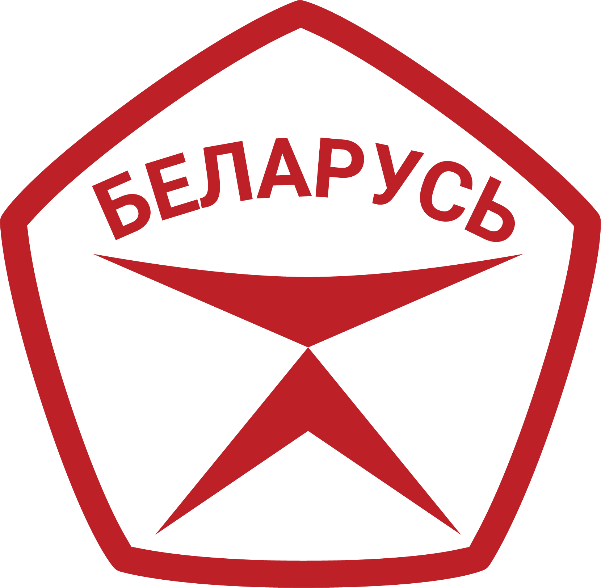 ИзображениеГосударственногознакакачестваГосударственный знак качества представляет собой пятиугольник красного цвета со слегка выпуклыми сторонами. В центре Государственного знака качества на белом поле – стилизованное изображение перевернутой буквы “К” из двух стреловидных элементов красного цвета. В верхней части Государственного знака качества – надпись “БЕЛАРУСЬ”красного цвета.Пять углов Государственного знака качества символизируют качество белорусской продукции, достигаемое сочетанием пяти показателей производства: безопасности, экологичности, инновационности, технологичности и эстетичности.Нижний стреловидный элемент означает устойчивость системы качества, верхний, как символичные весы, – оптимальное соотношение общественного мнения о продукции и достижений производства.